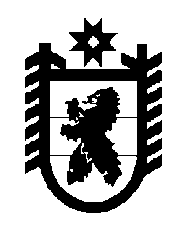 Российская Федерация Республика Карелия    УКАЗГЛАВЫ РЕСПУБЛИКИ КАРЕЛИЯО награждении государственными наградами Республики КарелияЗа многолетний добросовестный труд в системе здравоохранения и большой вклад в профилактику и охрану здоровья республики присвоить почетное звание«ЗАСЛУЖЕННЫЙ ВРАЧ РЕСПУБЛИКИ КАРЕЛИЯ»ЕРОФЕЕВОЙ Ольге Михайловне – врачу урологу-андрологу поликлиники государственного бюджетного учреждения здравоохранения Республики Карелия «Детская республиканская больница», Петрозаводский городской округ.За многолетний плодотворный творческий труд, высокий профессионализм и большой вклад в развитие театрального искусства республики присвоить почетное звание«ЗАСЛУЖЕННЫЙ АРТИСТ РЕСПУБЛИКИ КАРЕЛИЯ»БУДНИКОВУ Дмитрию Геннадьевичу – артисту (кукловоду) высшей категории бюджетного учреждения «Театр кукол Республики Карелия», Петрозаводский городской округ.За многолетний плодотворный творческий труд, высокий профессионализм, большой вклад в сохранение историко-культурного наследия Карелии и развитие музейного дела присвоить почетное звание«ЗАСЛУЖЕННЫЙ РАБОТНИК КУЛЬТУРЫ РЕСПУБЛИКИ КАРЕЛИЯ»КОВАЛЬЧУКУ Андрею Львовичу – начальнику отдела «Плотницкий центр» федерального государственного бюджетного учреждения культуры «Государственный историко-архитектурный и этнографический музей-заповедник «КИЖИ», Петрозаводский городской округ.За многолетний плодотворный творческий труд, высокий профессионализм и большой личный  вклад в развитие художественно-эстетического образования детей и культуры республики присвоить почетное звание«ЗАСЛУЖЕННЫЙ РАБОТНИК КУЛЬТУРЫ РЕСПУБЛИКИ КАРЕЛИЯ»КВАСНИКОВУ Сергею Андреевичу – преподавателю муниципального бюджетного образовательного учреждения  дополнительного образования детей «Детская художественная школа 
им. Л. Ланкинена», Костомукшский городской округ,ЛЕБЕДЕВОЙ Марине Викторовне – директору автономного учреждения  Сортавальского муниципального района «Социально-культурный молодежный центр».За многолетний добросовестный труд и большой вклад в развитие дополнительного образования республики присвоить почетное звание«ЗАСЛУЖЕННЫЙ РАБОТНИК ОБРАЗОВАНИЯ РЕСПУБЛИКИ КАРЕЛИЯ»АРИФМЕТИКОВОЙ Ольге Арнольдовне – педагогу дополнительного образования муниципального бюджетного общеобразовательного учреждения дополнительного образования Петрозаводского городского округа «Дворец творчества детей и юношества».За заслуги в педагогической и воспитательной деятельности, высокий профессионализм и многолетний добросовестный труд присвоить почетное звание«ЗАСЛУЖЕННЫЙ УЧИТЕЛЬ РЕСПУБЛИКИ КАРЕЛИЯ»ПАВЛОВОЙ Татьяне Дмитриевне – учителю русского языка и литературы муниципального казенного общеобразовательного учреждения «Муезерская средняя общеобразовательная школа».За многолетний добросовестный труд, высокий профессионализм и большой вклад в развитие лесной и лесопромышленной отрасли республики присвоить почетное звание«ЗАСЛУЖЕННЫЙ РАБОТНИК ЛЕСНОГО КОМПЛЕКСА РЕСПУБЛИКИ КАРЕЛИЯ»МАТЮШОНКУ Анатолию Владимировичу – лесничему Сяпсинского участкового лесничества государственного казенного учреждения Республики Карелия «Пряжинское центральное лесничество» Министерства по природопользованию и экологии Республики Карелия,МОШКОВУ Сергею Львовичу – главному экономисту публичного акционерного общества «Лесопромышленная холдинговая компания «Кареллеспром», Петрозаводский городской округ.За многолетний добросовестный труд, высокий профессионализм и большой вклад в развитие городского электрического транспорта республики присвоить почетное звание«ЗАСЛУЖЕННЫЙ РАБОТНИК ТРАНСПОРТА РЕСПУБЛИКИ КАРЕЛИЯ»ЖУРАВЛЕВУ Вениамину Геннадьевичу – инженеру-технологу Петрозаводского муниципального унитарного предприятия «Городской транспорт». За многолетний добросовестный труд, высокий профессионализм и большой личный вклад в социально-экономическое развитие республики присвоить почетное звание«ЗАСЛУЖЕННЫЙ ЭКОНОМИСТ РЕСПУБЛИКИ КАРЕЛИЯ»ВАСИЛЬЕВУ Сергею Борисовичу – руководителю территориального органа Федеральной службы государственной статистики по Республике Карелия, Петрозаводский городской округ. За многолетний добросовестный труд, высокий профессионализм и большой вклад в укрепление законности, защиту прав и законных интересов граждан присвоить почетное звание«ЗАСЛУЖЕННЫЙ ЮРИСТ РЕСПУБЛИКИ КАРЕЛИЯ»ПЕРЕПЛЕСНИНОЙ Светлане Васильевне – председателю «Адвокатской коллегии С.В. Переплесниной», Петрозаводский городской округ. За заслуги перед республикой и многолетний добросовестный труд наградить ПОЧЕТНОЙ ГРАМОТОЙ РЕСПУБЛИКИ КАРЕЛИЯ:ЗАЙЦЕВУ Наталью Ивановну – главного библиотекаря отдела обслуживания читателей муниципального казенного учреждения «Сортавальская межпоселенческая районная библиотека»,ШАКУРОВУ Елену Юрьевну – заместителя главного врача по медицинской части государственного бюджетного учреждения здравоохранения Республики Карелия «Республиканский перинатальный центр», Петрозаводский городской округ,СЕДОВА Анатолия Алексеевича – специалиста административно-хозяйственного отдела публичного акционерного общества «Лесопромышленная холдинговая компания «Кареллеспром», Петрозаводский городской округ,ЧИСТЯКОВУ Татьяну Ивановну – экономиста государственного казенного учреждения Республики Карелия «Прионежское центральное лесничество» Министерства по природопользованию и экологии Республики Карелия,МЯГКУЮ Татьяну Алексеевну – начальника отдела контроля качества и объемов обособленного структурного подразделения «Пудож» публичного акционерного общества «Лесопромышленная холдинговая компания «Кареллеспром»,КАЛИНИНУ Ирину Витальевну – начальника отдела государственного казенного учреждения Республики Карелия «Центр занятости населения Беломорского района», КОБЗЕВУ Наталью Владимировну – главного бухгалтера государственного казенного учреждения Республики Карелия «Центр занятости населения Кондопожского района», ЧЕБОТАРЕВУ Анну Анатольевну – ведущего инспектора отдела организации трудоустройства государственного казенного учреждения Республики Карелия «Центр занятости населения Медвежьегорского района», ХУТТУЛАМПИ Валерия Рейновича – директора Муезерского дорожного ремонтно-строительного управления государственного унитарного предприятия Республики Карелия «МОСТ»,КОВАЛЕНКО Александра Владимировича – старшего инженера по снабжению закрытого акционерного общества «Олонецкий молочный комбинат»,КУЗНЕЦОВУ Зинаиду Юрьевну – заведующего складом сырья и материалов филиала открытого акционерного общества «Росспиртпром» «Петрозаводский ликероводочный завод «Петровский»,БУРКИНУ Надежду Владимировну – руководителя группы –заведующего складом филиала открытого акционерного общества «Росспиртпром» «Петрозаводский ликероводочный завод «Петровский».          Глава Республики  Карелия                                                               А.П. Худилайненг. Петрозаводск4  декабря 2015 года№ 119